Dec. 11th Warm-Up:		Name:Dec. 11th Warm-Up:		Name:1) 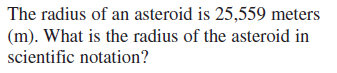 2) 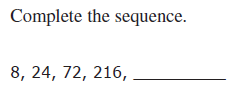 3) 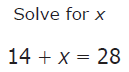 4)  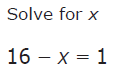 1)2)3)4)5) 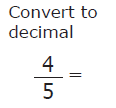 6) Evaluate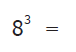 7) 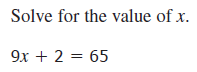 8)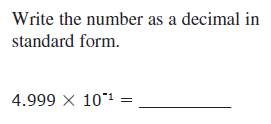 5)6) Evaluate7) 8)